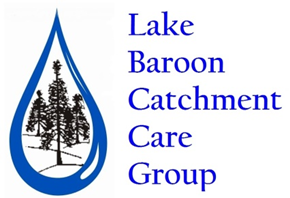 Policy adapted from https://www.communitydirectors.com.au/icda/policybank/Introduction	Lake Baroon Catchment Care Group and staff are committed to ensuring the health, safety and welfare of the working environment for its staff, volunteers, contractors and visitors. As a consequence of this, Lake Baroon Catchment Care Group encourages all of its staff members to regard accident prevention and working safely as a collective and individual responsibility.Purpose The purpose of this policy is to ensure staff members and volunteers are aware of their responsibilities as employees/volunteers of Lake Baroon Catchment Care Group and under associated legislation, and are committed to ensuring the health and well-being of staff, volunteers, contractors and visitors. In fulfilling this responsibility, all members of Lake Baroon Catchment Care Group have a duty to provide and maintain, so far as practicable, a working environment that is safe and without risks to health. Policy	Lake Baroon Catchment Care Group recognises its moral and legal responsibilities to provide a safe and healthy work environment for its employees, volunteers, contractors and visitors. Lake Baroon Catchment Care Group further endeavors to ensure that their operations do not place the wider community at risk of injury or illness.	Lake Baroon Catchment Care Group is committed to:Undertaking risk management activities to adequately manage risks to persons in the work environment, including review of changes to work methods and practicesCompliance with all relevant legislation standards, and other requirements to which the organisation subscribesEnsuring that all plant, equipment and substances are safe and without risk to health when used in accordance with standard operating procedures Maintaining safe systems of work, the work premises and the work environment, including systems to adequately manage emergency responseProviding adequate facilities to protect the welfare of all employeesProviding appropriate WH&S training to all employees and volunteer workersProviding information and supervision for all staff and students enabling them to work and study in a safe and healthy mannerConsulting with all employees and contractors to enhance the effectiveness of the WH&S Management SystemProviding adequate resources to facilitate the fulfillment of the organisation’s WH&S responsibilities Regularly reviewing and evaluating Safety Management systems, including audits and workplace inspectionsEstablishing measurable objectives and targets to ensure continued improvement aimed at elimination of work-related injury and illnessResponsibilitiesAll Lake Baroon Catchment Care Group Project Managers are responsible and accountable for providing a healthy and safe workplace for other staff, volunteers and contractors and will ensure adequate resources are provided to meet the health and safety objectives and implement supporting strategies. In particular, the Lake Baroon Catchment Care Group will ensure:appropriate health and safety policies and procedures are developed and implemented to enable the effective management of health and safety and control of risks to health and safetymechanisms are provided which enable the identification, development, implementation and review of appropriate health, safety and welfare related policies and proceduresmechanisms are provided to enable employees and their representatives to be consulted on any proposals for or changes to the workplace, work practices, policies or procedures which may affect the occupational health, safety and welfare of employeesmanagers are provided with the necessary knowledge and skills to effectively enable them to carry out their health and safety responsibilitiesmechanisms are provided to enable the assessment of managers' and supervisors' health and safety performancework health and safety performance is an integral component of the Lake Baroon Catchment Care Group’s business and financial plansmechanisms are provided to regularly monitor and report on health and safety performanceannual health and safety strategic plans are developed and implemented to meet health and safety objectivesWork Health and Safety Policy is reviewed annually to ensure it remains relevant and in line with legislative requirements. Employees have a legal duty to take care to protect their own health and safety and to avoid adversely affecting the health and safety of any other person. Employees and Volunteers have a responsibility to:report any incident or hazards at work to their manager or supervisorcarry out their roles and responsibilities as detailed in the relevant health and safety policies and proceduresobey any reasonable instruction aimed at protecting their health and safety while at workuse any equipment provided to protect their health and safety while at workassist in the identification of hazards, the assessment of risks and the implementation of risk control measuresconsider and provide feedback on any matters which may affect their health and safetyensure they are not affected by alcohol or another drug which may endanger their own or any other persons' health and safetyContractors and visitors to Lake Baroon Catchment Care Group are required to:comply with the work health and safety policies, procedures and programs established by Lake Baroon Catchment Care Groupobserve directions on work health and safety from designated officers of Lake Baroon Catchment Care GroupReview of PolicyThe Work Health and Safety policy and Safety Management System will be reviewed annually by the person nominated by the Management Committee in consultation with the Manager.  The review will involve assessing the effectiveness of the policy and program by such means as:reviewing overall health and safety performance	monitoring the effectiveness of policies and proceduresDissemination of PolicyThe Work Health and Safety Policy and related procedures shall be displayed in the workplace and all employees and volunteers will be provided with a copy through their supervisor.  New employees will be provided with a copy of the policy as part of their induction.The Policy will be reviewed on an annual basis to ensure it remains compliant with the relevant State legislation.Useful InformationFor further information regarding Work Health and Safety, please refer to:Workcover Website:	http://www.workcover.qld.gov.au	Federal Legislation:	Workcover Health and Safety Act 1995Policy Number013Responsible personChairVersion2019Approved by Committee onDrafted byManagerScheduled review dateAs required